РЕСПУБЛИКА  ИНГУШЕТИЯ ГIАЛГ1АЙ РЕСПУБЛИКАГОСУДАРСТВЕННАЯ ЖИЛИЩНАЯ ИНСПЕКЦИЯ РЕСПУБЛИКИ ИНГУШЕТИЯ(ГОСЖИЛИНСПЕКЦИЯ ИНГУШЕТИИ)ПРИКАЗ«___» ________ 2022 г.                                                                                    №____г. МагасОб утверждении  розничных цен на природный газ, реализуемый населению Республики Ингушетия с 1 июля 2022 года по 30 июня 2023 годаВ соответствии с Федеральным законом от 31.03.1999 № 69-ФЗ «О газоснабжении в Российской Федерации», Основными положениями формирования и государственного регулирования цен на газ, тарифов на услуги по его транспортировке и платы за технологическое присоединение газоиспользующего оборудования к газораспределительным сетям на территории Российской Федерации, утверждёнными постановлением Правительства Российской Федерации от 29.12.2000 № 1021, Методическими указаниями по регулированию розничных цен на газ, реализуемый населению, утвержденными приказом Федеральной службы по тарифам Российской Федерации от 27 октября 2011 года № 252 –э/2, приказом ФАС России от 11.03.2019 № 285/19 «Об утверждении тарифов на услуги по транспортировке газа по газораспределительным сетям АО «Газпром газораспределение Назрань» на территории Республики Ингушетия», приказом ФАС России от 22.12.2021 № 1488/21 «Об утверждении размера платы за снабженческо-сбытовые услуги, оказываемые потребителям газа ООО «Газпром межрегионгаз Назрань» на территории Республики Ингушетия», приказом ФАС России от 16.06.2022 № 443/22 «Об утверждении оптовых цен на газ, добываемый ПАО «Газпром» и его аффилированными лицами, предназначенный для последующей реализации населению», Положением о Государственной жилищной инспекции Республики Ингушетия, утвержденным постановлением Правительства Республики Ингушетия от 01.03.2021 №25 Государственная жилищная инспекция Республики Ингушетия приказывает:1. Утвердить с 1 июля 2022 года по 30 июня 2023 года дифференцированные по наборам направлений  розничные цены на природный газ, реализуемый населению Республики Ингушетия газоснабжающей организацией ООО «Газпром межрегионгаз Назрань», согласно приложению к настоящему постановлению.2. Признать утратившим силу с 1 июля  2022 года Постановление Министерства промышленности и цифрового развития Республики Ингушетия  от 30.06.2021 № 9 «Об установлении розничных цен на природный газ, реализуемый населению Республики Ингушетия».3. Настоящее постановление вступает в силу со дня его официального опубликования.И.о. начальника                                                                               Б. С. МогушковПриложение
к приказу
Госжилинспекции Ингушетии
«___» ________ 2022 г. №___Розничные цены на природный газ, реализуемый населению Республики Ингушетия с 1 июля 2022 года по 30 июня 2023 года
№п/пНаправления использования газа населениемЕдиницаизмеренияДля населения Республики Ингушетия1Приготовление пищи и нагрев воды с использованием газовой плиты (в отсутствие других направлений использования газа);Нагрев воды с использованием газового водонагревателя при отсутствии центрального горячего водоснабжения (в отсутствие других направлений использования газа)руб./тыс.м36 063,262Приготовление пищи и нагрев воды с использованием газовой плиты и нагрев воды с использованием газового водонагревателя при отсутствии центрального горячего водоснабжения (в отсутствие других направлений использования газа)руб./тыс.м36 063,263Отопление с одновременным использованием газа на другие цели (кроме направлений использования газа, указанных в пунктах 4, 5, 6 настоящего приложения)руб./тыс.м36 063,264Отопление и (или) выработка электрической энергии с использованием котельных всех типов и (или) иного оборудования, находящихся в общей долевой собственности собственников помещений в многоквартирных домах с годовым объемом потребления газа до 10 тыс.  включительноруб./тыс.м36 063,265Отопление и (или) выработка электрической энергии с использованием котельных всех типов и (или) иного оборудования, находящихся в общей долевой собственности собственников помещений в многоквартирных домах с годовым объемом потребления газа от 10 до 100 тыс.  включительноруб./тыс.м36 063,266Отопление и (или) выработка электрической энергии с использованием котельных всех типов и (или) иного оборудования, находящихся в общей долевой собственности собственников помещений в многоквартирных домах с годовым объемом потребления газа свыше 100 тыс.руб./тыс.м36 063,26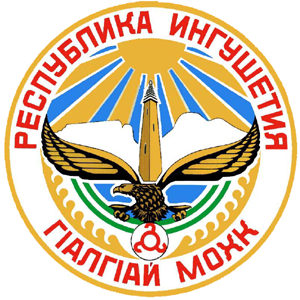 